Reflective essayMark Quinn’s sculpture “Alison Lapper Pregnant” is an image of the incomplete body. The piece of art was created when Lapper was pregnant. The mayor of London commissioned Quinn for creating a different sculpture. Stones are used for the creation of this stylistic artwork. Plaster of Paris is used for creating a mould of the sculpture. The piece of art is created for praising contemporary heroes. It transmits the message that people that conqueror the outside world have conquered the inside world also.The artwork has relevance to the world because it explains the contradiction between human appearance and inner self. This reflects the imperfection of the beauty that has a connection with the current world. The image is a criticism of the world where people are more concerned about artificial things. The image is linked to the world because it explains that the Inner world as important as the outer one. This depicts that one can attain a great place in the world by winning the inside.The sculpture is related me to me because it makes me realize that beauty is of less importance than inner purity. As I live in this world I also give significant importance to things like looking presentable and appealing. I invest a lot of money for improving my outer appearance but never think about transforming my inside. My thoughts about the artwork are positive because it provides inspiration to young people. The sculpture offers an amazing view to the audience. I feel that the image is developed for celebrating the diversity of humanity. This reflects the future possibilities of human beings. The sculpture gives a deeper message that there are no impossibilities for human beings. They can use their inner power to create something great and extraordinary.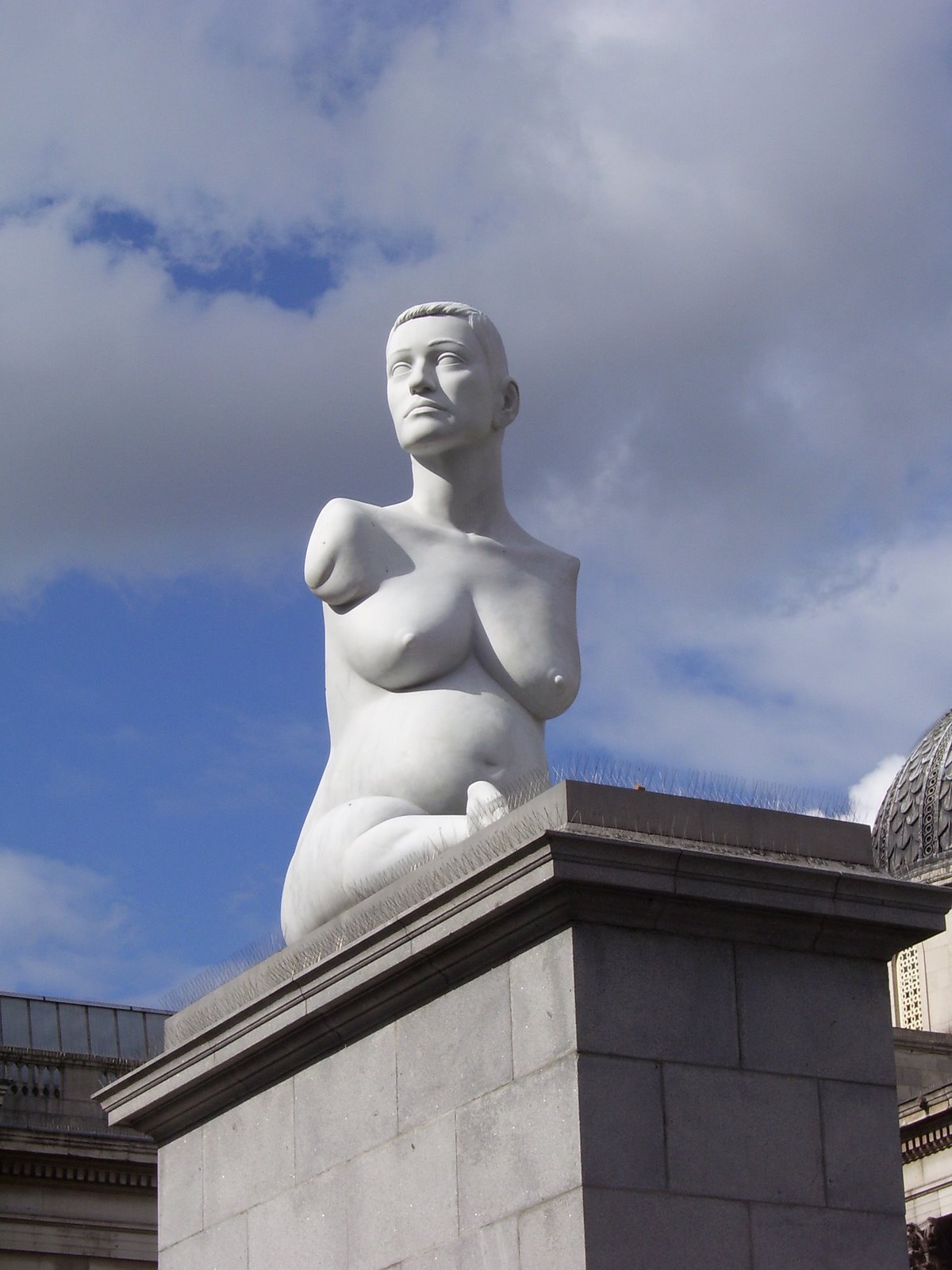 